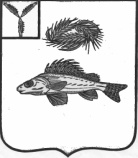 АДМИНИСТРАЦИЯПЕРЕКОПНОВСКОГО МУНИЦИПАЛЬНОГО ОБРАЗОВАНИЯЕРШОВСКОГО МУНИЦИПАЛЬНОГО РАЙОНА САРАТОВСКОЙ ОБЛАСТИ        __________№________					ул. Пылайкина, 57 с. Перекопное            ____________________________					413526 Ершовский районСаратовская областьТел.: (845-64) 5-63-87Факс: ( 845-64) 5-63-87           E-mail: perekmo@mail.ru         Главе администрации ЕМРС.А.ЗубрицкойПлан работы администрации Перекопновского МОпо личному приему, встречам с гражданами и депутатами главына май  2018 года.График приема жителей по личным вопросам17.05.2018г. - Заседание Совета Перекопновского МО.25.05.2018г. – ПДС. 07-09.05.2018г. Мероприятия ,посвященные Дню Победы: Благотворительная акция «Память»;Уроки мужества, посвященные Дню Победы; Праздничные концерты «Ради жизни на земле»;Митинги памяти «Будем помнить». Ответственные: зам.директора по ВР, Кл.руководители, Директора и заведущ. СДК, Д/С, библиотекари сел Перекопное, Васильевка, Еремеевка, Краснянка, Чёрная Падина.С 23.04 – 23.05.2018г. – Месячник по благоустройству территории сел Перекопновского МО (ответственная Писарева Е.Н.).25.05.2016г.Торжественная линейка, посвященная окончанию учебного года «Последний звонок».Ответственные: зам.директора по ВР, Кл.руководители сел Перекопное, Васильевка, Еремеевка, Краснянка, Чёрная Падина.И.о. Главы   Перекопновского МО                                            Е.Н.Писарева№п/пНаименование населенного пунктаВремя приема1.с.ПерекопноеЕжедневнос 13.00 час. до 17.00 час.кроме среды2.с. ВасильевкаЕжедневнос 8.00 час. до 10.00 час.кроме среды3.с. АлександрияЕжедневнос 10.00 час. до 12.00 час.кроме среды 4.с. КраснянкаКаждая среда с 10.00 до 12.00час.5.с.ЕремеевкаКаждая среда с 8.00 до10.00час.6.с. Черная ПадинаКаждая среда с 13.00 до 15.00час.7.с.Чистый ПлесКаждая среда с 12.00 до13.00час.